County College of Morris & West Virginia University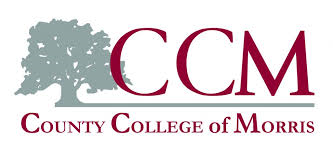 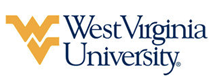 Associate of Arts in Liberal Arts and Science Psychology Emphasis leading to Bachelor of Arts in Psychology (WVU-BA) Addiction Studies Minor Suggested Plan of StudyStudent must have a C- in PSY 113 to be directly admitted into the Psychology program upon transferring to West Virginia University.Students completing degrees from the WVU Eberly College of Arts and Sciences are encouraged to work with their advisors to integrate completion of an academic minor or minors into their programs of study. WVU offers over 100 minors that complement major fields of study, build on students’ unique interests, expand perspectives, and broaden skills. See http://catalog.wvu.edu/undergraduate/minors/#minorsofferedtext for a list of available minors. County College of Morris students may begin completion of certain minors at CCM by utilizing elective hours to take courses equivalent to the minor’s introductory requirements at WVU.Students transferring to West Virginia University with an Associate of Arts or Associate of Science degree will have satisfied the General Education Foundation requirements at WVU.Students who have questions regarding this articulation agreement or the transferability of coursework may contact the WVU Office of the University Registrar. All other questions should be directed to the WVU Office of Admissions.      The above transfer articulation of credit between West Virginia University and County College of Morris, is approved by the Dean, or the Dean’s designee, and effective the date of the signature.  ____________________________________      	     ____________________________________          	_______________	       Print Name	 		           Signature		  	        DateValerie Lastinger Ph.D. Associate Dean for WVU’s Eberly College of Arts & SciencesCounty College of MorrisHoursWVU EquivalentsHoursYear One, 1st SemesterYear One, 1st SemesterYear One, 1st SemesterYear One, 1st SemesterENG 1113ENGL 1013SOC 1203SOCA 1013History Elective3History Elective3Humanities Elective3Humanities Elective3COM 1093CSAD 2703TOTAL1515Year One, 2nd SemesterYear One, 2nd SemesterYear One, 2nd SemesterYear One, 2nd SemesterENG 1123ENGL 1023PSY 1133PSYC 1013History Elective3History Elective3PSY 116/2183PSYC 1TC3MAT 1103MATH 1263TOTAL1515Year Two, 1st SemesterYear Two, 1st SemesterYear Two, 1st SemesterYear Two, 1st SemesterForeign Language 1113Foreign Language 1013MAT 130/2104STAT 2014Humanities Elective3Humanities Elective3PSY 2193PSYC 2413PSY 2213PSYC 3633TOTAL1616Year Two, 2nd SemesterYear Two, 2nd SemesterYear Two, 2nd SemesterYear Two, 2nd SemesterForeign Language 1123Foreign Language 1023Science with Laboratory4Science with Laboratory4Humanities Elective3Humanities Elective3Restricted Elective3Restricted Elective3PSY 2253PSYC 2813TOTAL1616WEST VIRGINIA UNIVERSITYWEST VIRGINIA UNIVERSITYWEST VIRGINIA UNIVERSITYWEST VIRGINIA UNIVERSITYYear Three, 1st SemesterYear Three, 1st SemesterYear Three, 2nd SemesterYear Three, 2nd SemesterForeign Language 2033Foreign Language 2043PSYC CLUSTER D COURSE3PSYC 2043PSYC 2033COUN 2503COUN 2403COUN 3403General Elective3General Elective3TOTAL15TOTAL15Year Four, 1st SemesterYear Four, 1st SemesterYear Four, 2nd SemesterYear Four, 2nd SemesterPSYC CLUSTER A/B COURSE3PSYC CAPSTONE3PSYC 3013PSYC 3023COUN 3503COUN 4403General Elective5General Elective5TOTAL14TOTAL14